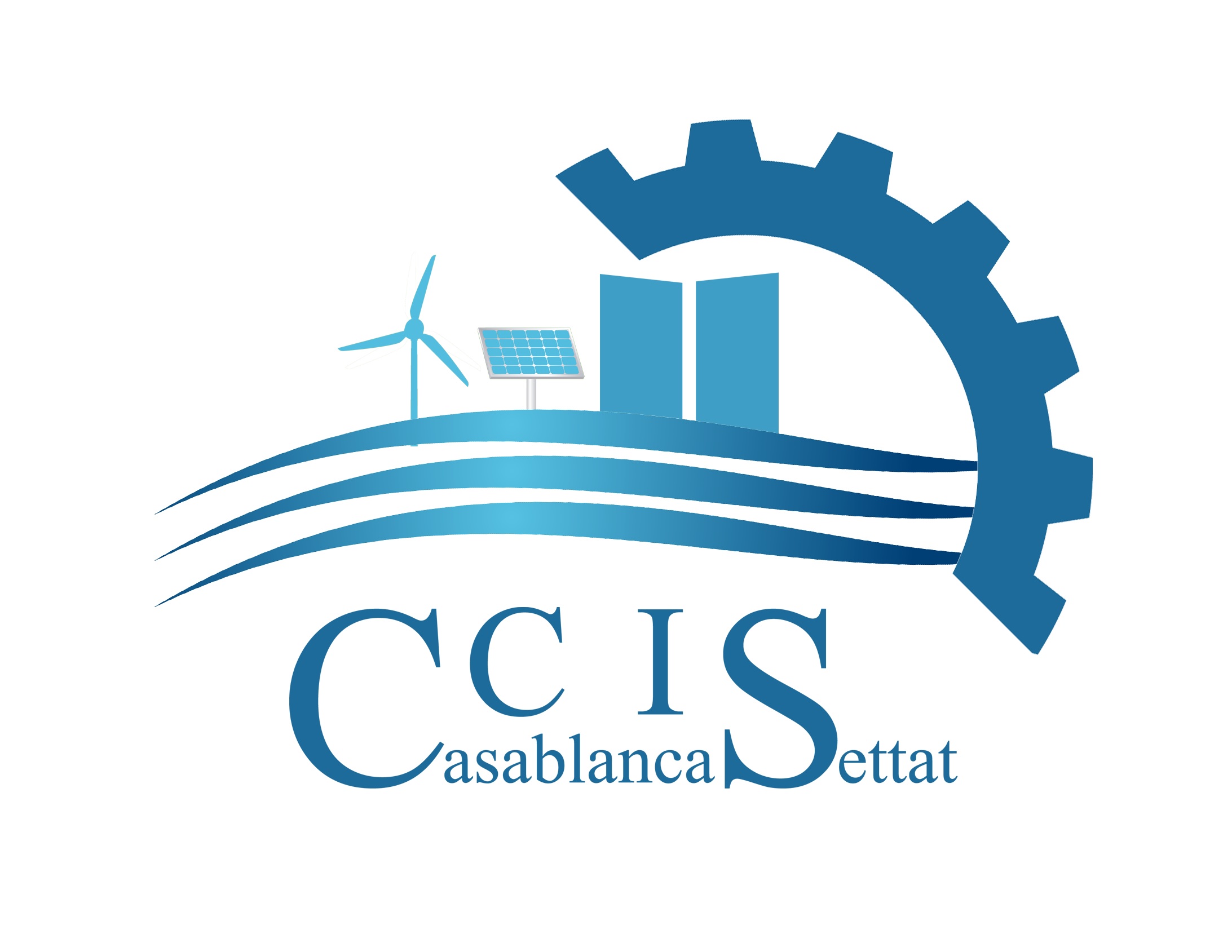 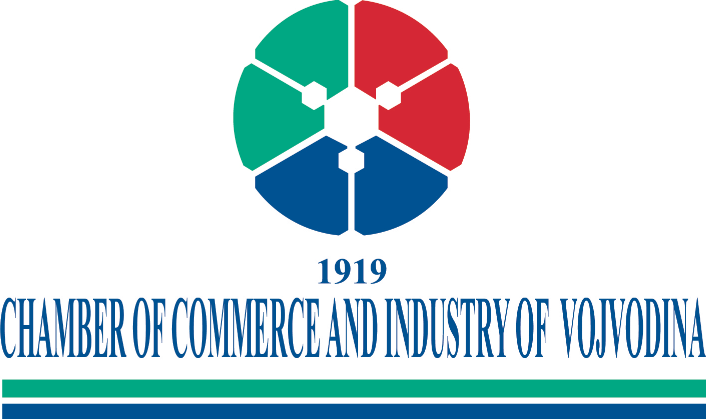 ONLINE CONFERENCE (via ZOOM)Chamber of Commerce and Industry of Vojvodina (Serbia)andCasablanca Chamber of Commerce (Morocco)February 23rd, 202111:00 – 14:00 CET PROGRAMME10:45 – Press ConferenceModerator: Milan Stojanov, chief of the President’s Office Staff, Chamber of Commerce and Industry of VojvodinaWorking language: English                                                                     ***Live on YOUTUBE PKV channel page (LIVE button)https://www.youtube.com/c/PrivrednakomoraVojvodine/ TimeTopicSpeaker11:00Welcoming remarksMr. Bosko Vucurevic, president of the Chamber of Commerce and Industry of Vojvodina11:15Welcoming remarksH.E. Mr. Mohammed Amine Belhaj, Ambassador of The Kingdom of Morocco to Serbia11:30Welcoming remarksMr. Yassir Adil, president of Casablanca Chamber of Commerce11:45Presentation of the Chamber of Commerce and Industry of Vojvodina and Vojvodina regionJelena Bjelanovic, secretary to the Cabinet, Chamber of Commerce and Industry of Vojvodina12:00Business climate and investment in the Casablanca-Settat region Regional Center for investment, Casablanca12:15Agriculture sector in Vojvodina regionMladen Petkovic, Agriculture Association secretary, Chamber of Commerce and Industry of Vojvodina12:30Investment opportunities in MoroccoMaroccan Agency for Development of Investments and Export12:45Industry sector in Vojvodina regionZoran Trpovski,Industry Association secretary, Chamber of Commerce and Industry of Vojvodina13:00Tourism in MoroccoRegional Tourism Council, Casablanca13:15Services sector in Vojvodina regionBranislav Mamic,Services Association secretary, Chamber of Commerce and Industry of Vojvodina13:30Concluding remarksH.E. Mr. Mohammed Amine Belhaj, Ambassador of The Kingdom of Morocco to Serbia13:40Concluding remarksMr. Yassir Adil, president of Casablanca Chamber of Commerce13:50Concluding remarksMr. Bosko Vucurevic, president of the Chamber of Commerce and Industry of Vojvodina